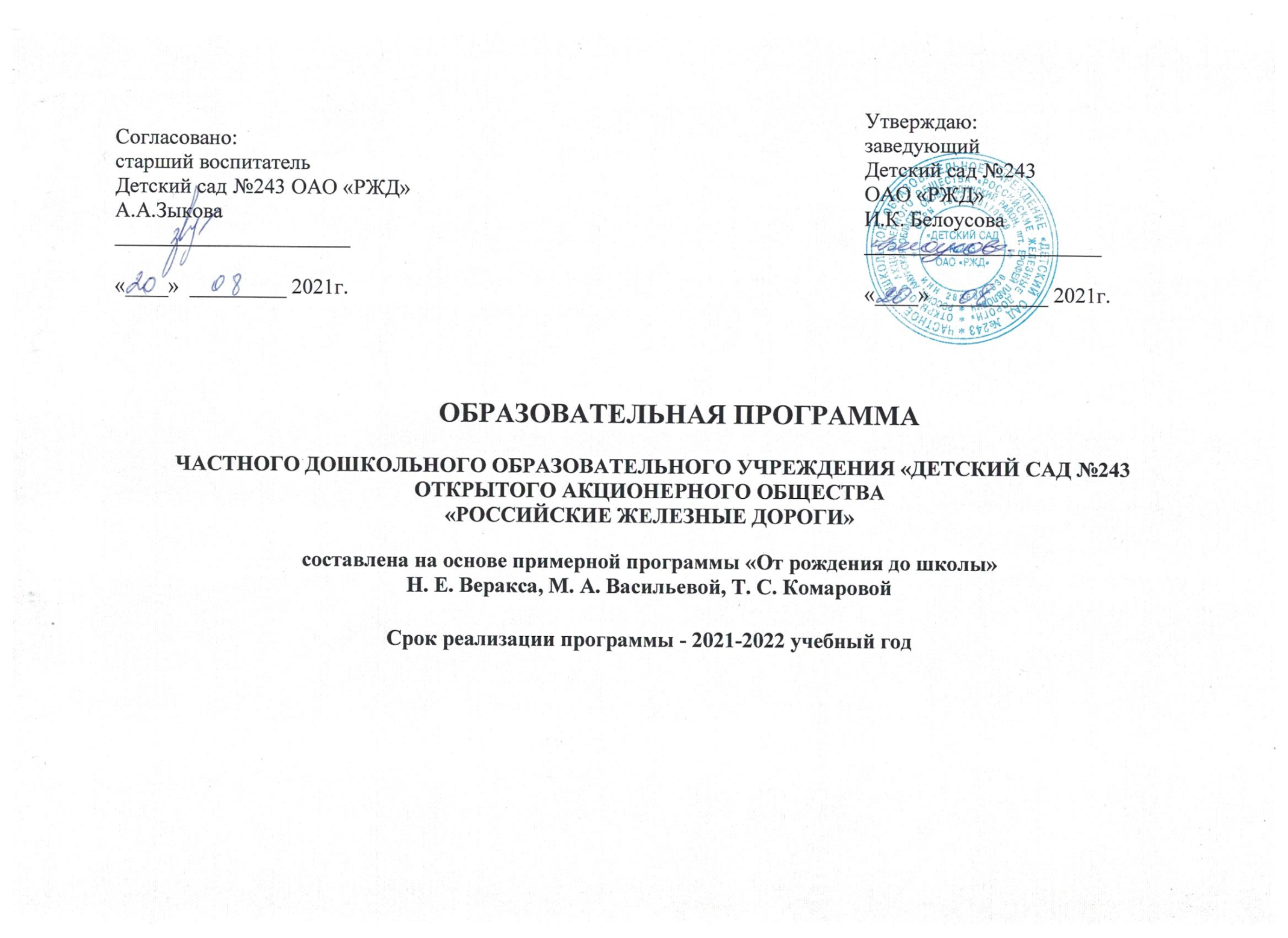 Пояснительная запискаРабочая программа   воспитания   для образовательных    организаций, реализующих образовательные программы дошкольного образования), предусматривает обеспечение процесса разработки рабочей программы воспитания на   основе   требований Федерального   закона   от   31  июля 202 г. № 304-ФЗ «О  внесении изменений в Федеральный закон «Об образовании в Российской Федерации» по вопросам воспитания обучающихся» с учетом Плана мероприятий по реализации в 2021-2025 годах Стратегии развития воспитания в Российской Федерации на период до 2025 года, федерального государственного образовательного стандарта дошкольного образования.Работа по воспитанию, формированию и развитию личности обучающихся в дошкольных образовательных    организациях    (далее  - ДОО) предполагает преемственность по  отношению к достижению воспитательных целей начального общего образования (далее - НОО), к реализации Примерной	программы	воспитания, одобренной федеральным	учебно-методическим объединением по общему образованию (протокол от 2 июня 2020 г. № 2/20) и размещенной на портале https://fgosreestr.ru.ДОО  руководствуется  определением  понятия «образовательная   программа», предложенным в Федеральном законе от 29    декабря  2012 г. № 273-ФЗ  «Об  образовании в Российской Федерации» (далее - Федеральный закон): «образовательная программа - комплекс основных   характеристик образования (объем, содержание, планируемые результаты) и организационно-педагогических условий, который представлен в виде  учебного  плана, календарного учебного графика, рабочих программ учебных  предметов, курсов, дисциплин (модулей), иных компонентов, оценочных и методических  материалов а также в предусмотренных настоящим Федеральным законом случаях в виде   рабочей   программы воспитания, календарного плана воспитательной работы, форм аттестации».Программа воспитания является компонентом основной образовательной программы дошкольного образования (далее - ДО). В связи с этим   структура   Программы   воспитания включает три раздела - целевой, содержательный и организационный, в каждом из них предусматривается обязательная часть и часть, формируемая участниками   образовательных отношений.Под воспитанием понимается «деятельность, направленная на развитие личности, создание условий для самоопределения и социализации обучающихся на основе социокультурных, духовно-нравственных ценностей и принятых в российском обществе правил и норм поведения в интересах человека, семьи, общества и государства, формирование у обучающихся чувства патриотизма, гражданственности, уважения к памяти защитников Отечества и подвигам Героев Отечества, закону и правопорядку, человеку труда и старшему поколению, взаимного уважения, бережного отношения к культурному   наследию   и   традициям   многонационального   народа Российской Федерации, природе и окружающей среде».Программа основана на воплощении национального воспитательного идеала, который    понимается    как    высшая    цель   образования,    нравственное    (идеальное)    представление о человеке.Настоящая рабочая программа разработана в соответствие с:приказом Минобрнауки России от 17.10.2013 N 1155 «Об утверждении федерального государственного образовательного стандарта дошкольного образования» (Зарегистрировано в Минюсте России 14.11.2013 N 30384) (далее - Стандарт); Федеральным законом «Об образовании в Российской Федерации» от 29 декабря 2012 г. N 273-ФЗ; приказом Минобрнауки России от 30.08.2013 N 1014 «Об утверждении порядка организации и осуществления образовательной деятельности по основным общеобразовательным программам -образовательным программам дошкольного образования»;постановлением Главного государственного санитарного врача РФ от15.05.2013 N 26 «Об утверждении СанПиН 2.4.1.3049-13» Санитарно-эпидемиологические требования к устройству, содержанию и организации режима работы дошкольных образовательных организаций»;приказом Министерства образования и науки РФ от 7 апреля 2014 г. № 276 «Об утверждении Порядка проведения аттестации педагогических работников организаций, осуществляющих образовательную деятельность»;Конвенцией «О правах ребёнка» принятой резолюцией 44/25 Генеральной Ассамблеи от 20.11.1989 года; Федеральным законом «Об основных гарантиях прав ребенка в Российской Федерации» от 24.07.1998 N 124-ФЗ (в ред. Федеральных законов от 20.07.2000 N 103-ФЗ, от 22.08.2004 N 122-ФЗ, от 21.12.2004 N 170-ФЗ, от 26.06.2007 N 118-ФЗ, от 30.06.2007 N 120-ФЗ, от 23.07.2008 N 160-ФЗ, от 28.04.2009 N 71-ФЗ, от 03.06.2009 N 118-ФЗ, от 17.12.2009 N 326-ФЗ, от 03.12.2011 N 377-ФЗ, от 03.12.2011 N 378-ФЗ);«Концепцией дошкольного воспитания» одобренной решением коллегии Государственного комитета СССР по народному образованию 16.06.1989 N 7/1;Семейным Кодексом Российской Федерации от 29.12.1995 N 223-ФЗ принят Государственной Думой 08.12.1995 (в ред. Федеральных законов от 30.11.2011 № 351-ФЗ, от 30.11.2011 № 363-ФЗ).   В основе	процесса воспитания детей	в ДОО должны лежать	конституционные и национальные ценности российского общества.Целевые ориентиры следует рассматривать как возрастные характеристики возможных достижений	ребенка, которые	коррелируют с портретом выпускника ДОО и с	базовыми	духовно-нравственными ценностями. Планируемые	 результаты	 определяют направления для разработчиков рабочей программы воспитания.С    учетом     особенностей     социокультурной     среды,     в    которой    воспитывается    ребенок, в   рабочей   программе   воспитания   необходимо   отразить   взаимодействие   участников образовательных отношений (далее - ОО)   со   всеми   субъектами   образовательных   отношений. Только   при подобном подходе возможно   воспитать   гражданина и патриота,   раскрыть способности и таланты детей, подготовить их к жизни в высокотехнологичном, конкурентном обществе. Для того   чтобы   эти   ценности   осваивались   ребёнком,   они   должны   найти   свое отражение в основных направлениях воспитательной работы ДОО. Реализация программы основана на взаимодействии с разными субъектами образовательных отношений. ДОО в части, формируемой участниками образовательных отношений,   дополняет приоритетные направления   воспитания   с   учетом   реализуемой   основной   образовательной программы,   региональной   и   муниципальной   специфики   реализации   Стратегии    развития воспитания в Российской Федерации на период до 2025 года, того, что воспитательные задачи, согласно федеральному государственному образовательному стандарту дошкольного   образования (далее - ФГОС ДО), реализуются в рамках образовательных областей -   социально коммуникативного,    познавательного,    речевого,     художественно-эстетического     развития, физического развития. Реализация Программы воспитания предполагает социальное партнерство с другими организациями.ДОО осуществляет свою образовательную, правовую, хозяйственную деятельность на основе законодательных нормативных документов:Лицензия осуществление образовательной деятельности серия ОД № 5129 от 18.08.2014 выдана Министерством образования и науки Амурской области (бессрочная);Устав Детского сада №243 ОАО «РЖД».Программа выстроена на основе анализа деятельности образовательного учреждения, положений фундаментальных исследований отечественной научной психолого-педагогической и физиологической школы о закономерностях развития ребёнка дошкольного возраста, практических разработок и методических рекомендаций в области современного дошкольного образования, иных нормативных правовых актов, регулирующих деятельность системы дошкольного образования. Программа обеспечивает жизнедеятельность, функционирование и развитие образовательной организации в соответствии с основными принципами государственной политики РФ в области образования. Программа определяет содержание и организацию образовательного процесса, строится на адекватных возрасту видах деятельности и формах работы с детьми, обеспечивая преемственность и единство воспитательных и обучающих целей и задач формирования общей культуры воспитанников, их духовно-нравственное, социальное, личностное и интеллектуальное развитие. Она представляет собой систему взаимосвязанных программ, каждая из которых является самостоятельным звеном, обеспечивающим определённое направление деятельности Детского сада №243 ОАО «РЖД».На первый план в Программе выдвигается функция образования, обеспечивающая становление личности ребёнка и ориентацию педагога на его индивидуальные особенности, что соответствует современным научным концепциям о признании само ценности дошкольного образования. Актуальность Программы заключается в её ориентации на формирование предпосылок учебной деятельности, составляющих основу личностного развития ребенка, и означает умение познавать мир, ставить проблемы, искать и находить решения. Учиться сотрудничать с другими детьми и взрослыми на принципах уважения и равноправия. Она направлена на взаимодействие с семьёй в целях осуществления полноценного развития ребёнка, создания равных условий образования детей, независимо от материального достатка семьи, состояния здоровья, языковой и культурной среды, этнической принадлежности. Программа создана с учётом особенностей и традиций Детского сада №243 ОАО «РЖД», предоставляющей возможности раскрытия интеллектуального и творческого потенциала каждого ребёнка и взрослого и удовлетворяющей потребности родителей и социума.  Организация образовательной деятельности (ООД) с детьми, в основе которой доминирует игровая деятельность, в зависимости от программного содержания, проводятся подгруппами и индивидуально – это обязательное условие организации жизни. Взаимоотношения взрослого и ребенка развиваются в направлении предоставления дошкольнику большей самостоятельности («Я – сам!») и обогащения его деятельности новым содержанием. Выполнение программных задач происходит путем использования комплексно – тематического планирования, в форме совместной деятельности педагога и детей, и взаимодействия с семьями воспитанников которая планируется и организуется педагогом с целью решения определенных задач развития и воспитания с учётом возрастных особенностей и интересов детей, предпочтение отдаётся игровому построению всего образа жизни детей.Раздел I. Целевые ориентиры и планируемые результаты программы воспитанияОсобенности воспитательного процессаОбщая цель воспитания в ДОО   -   личностное развитие дошкольников   и создание условий для их позитивной социализации на основе базовых ценностей российского общества через:                                                                                                                   формирование ценностного отношения к  окружающему миру, другим людям, себе;овладение первичными представлениями о базовых ценностях, а также выработанных обществом нормах и правилах поведения;приобретение первичного опыта деятельности и поведения в соответствии с базовыми национальными         ценностями, нормами и правилами, принятыми в обществе.Задачи  воспитания формируются   для каждого возрастного периода   (2   мес.  - 1   год, 1 год -   3 года, 3 года -   8 лет) на основе планируемых результатов достижения цели воспитания и реализуются в единстве с развивающими  задачами, определенными действующими нормативными правовыми документами в сфере ДО. Задачи воспитания соответствуют основным направлениям воспитательной работы.•	Ребенок овладевает основными культурными средствами, способами деятельности, проявляет инициативу и самостоятельность в разных видах деятельности — игре, общении, познавательно-исследовательской деятельности, конструировании и др.; способен выбирать себе род занятий, участников по совместной деятельности;•	 Ребенок обладает установкой положительного отношения к миру, к разным видам труда, другим людям и самому себе, обладает чувством собственного достоинства; активно взаимодействует со сверстниками и взрослыми, участвует в совместных играх;•	Способен договариваться, учитывать интересы и чувства других, сопереживать неудачам и радоваться успехам других, адекватно проявляет свои чувства, в том числе чувство веры в себя, старается разрешать конфликты. Умеет выражать и отстаивать свою позицию по разным вопросам;•	Способен сотрудничать и выполнять как лидерские, так и исполнительские функции в совместной деятельности;•	 Понимает, что все люди равны вне зависимости от их социального происхождения, этнической принадлежности, религиозных и других верований, их физических и психических особенностей;•	Проявляет симпатию по отношению к другим людям, готовность прийти на помощь тем, кто в этом нуждается;•	Проявляет умение слышать других и стремление быть понятым другими;•	Ребенок обладает развитым воображением, которое реализуется в разных видах деятельности, и прежде всего в игре; владеет разными формами и видами игры, различает условную и реальную ситуации; умеет подчиняться разным правилам и социальным нормам. Умеет распознавать различные ситуации и адекватно их оценивать;•	Ребенок достаточно хорошо владеет устной речью, может выражать свои мысли и желания, использовать речь для выражения своих мыслей, чувств и желаний, построения речевого высказывания в ситуации общения, выделять звуки в словах, у ребенка складываются предпосылки грамотности;•	У ребенка развита крупная и мелкая моторика; он подвижен, вынослив, владеет основными движениями, может контролировать свои движения и управлять ими;•	Ребенок способен к волевым усилиям, может следовать социальным нормам поведения и правилам в разных видах деятельности, во взаимоотношениях со взрослыми и сверстниками, может соблюдать правила безопасного поведения и навыки личной гигиены;•	Проявляет ответственность за начатое дело;•	Ребенок проявляет любознательность, задает вопросы взрослым и сверстникам, интересуется причинно-следственными связями, пытается самостоятельно придумывать объяснения явлениям природы и поступкам людей; склонен наблюдать, экспериментировать. Обладает начальными знаниями о себе, о природном и социальном мире, в котором он живет; знаком с произведениями детской литературы, обладает элементарными представлениями из области живой природы, естествознания, математики, истории и т. п.; способен к принятию собственных решений, опираясь на свои знания и умения в различных видах деятельности;•	Открыт новому, то есть проявляет стремления к получению знаний, положительной мотивации к дальнейшему обучению в школе, институте;•	Проявляет уважение к жизни (в различных ее формах) и заботу об окружающей среде;•	Эмоционально отзывается на красоту окружающего мира, произведения народного и профессионального искусства (музыку, танцы, театральную деятельность, изобразительную деятельность и т. д.);•	Проявляет патриотические чувства, ощущает гордость за свою страну, ее достижения, имеет представление о ее географическом разнообразии, многонациональности, важнейших исторических событиях;•	Имеет первичные представления о себе, семье, традиционных семейных ценностях, включая традиционные гендерные ориентации, проявляет уважение к своему и противоположному полу;•	Соблюдает элементарные общепринятые нормы, имеет первичные ценностные представления о том, «что такое хорошо и что такое плохо», стремится поступать хорошо; проявляет уважение к старшим и заботу о младших;•	Имеет начальные представления о здоровом образе жизни. Воспринимает здоровый образ жизни как ценность.1.2.  Методологические основы и принципы построения программы воспитания.Методологической основой программы являются антропологический,культурно-исторический и практичные	подходы.	Концепция	 Программы основывается на    базовых    ценностях    воспитания,    заложенных   в    определении    воспитания,	содержащемся в	Федеральном законе от	 29 декабря	 2012		г. №	273-ФЗ «Об образовании в Российской Федерации».Методологическими ориентирами воспитания также выступают следующие идеи отечественной педагогики и психологии: развитие личного субъективного мнения   и   личности ребенка в деятельности; духовно-нравственное, ценностное и смысловое   содержание   воспитания; идея о сущности детства как сенситивного периода воспитания;   амплификация   (обогащение) развития ребёнка средствами разных «специфически детских видов деятельности».Программа воспитания  руководствуется принципами ДО, определенными ФГОС ДО.Программа воспитания построена на основе духовно-нравственных и социокультурных ценностей и принятых в обществе правил и   норм   поведения   в интересах   человека,   семьи, общества и опирается на следующие принципы:-	принцип гуманизма. Приоритет жизни и здоровья человека, прав и свобод личности, свободного развития личности; воспитание взаимоуважения, трудолюбия, гражданственности, патриотизма,	ответственности,	правовой	культуры,	бережного	отношения к природе и окружающей среде, рационального природопользования;-	принцип ценностного единства и совместности. Единство ценностей и смыслов воспитания,   разделяемых   всеми   участниками   образовательных   отношений,    содействие, сотворчество и сопереживание, взаимопонимание и взаимное уважение;-	принцип  общего   культурного   образования.  Воспитание   основывается   на   культуре и традициях России, включая культурные особенности региона;-	принцип следования нравственному  примеру. Пример как метод воспитания позволяет расширить нравственный опыт ребенка, побудить его к открытому внутреннему диалогу, пробудить в нем нравственную рефлексию, обеспечить   возможность   выбора   при построении собственной системы ценностных отношений, продемонстрировать ребенку реальную возможность следования идеалу в жизни;-	принципы  безопасной жизнедеятельности. Защищенность важных интересов личности от внутренних и внешних угроз, воспитание через призму безопасности и безопасного поведения;-	принцип совместной деятельности ребенка и взрослого. Значимость совместной деятельности взрослого и ребенка на основе приобщения к культурным ценностям и их освоения;-	принцип  инклюзивности.  Организация образовательного процесса, при котором   все дети, независимо от их физических, психических, интеллектуальных,   культурно -этнических, языковых и иных особенностей, включены в общую систему образования.Данные принципы реализуются в укладе ОО, включающем   воспитывающие   среды, общности, культурные практики, совместную деятельность и события.Воспитывающая среда ДООВоспитывающая среда - это особая форма организации образовательного процесса, реализующего цель и задачи воспитания.Воспитывающая  среда определяется целью   и   задачами   воспитания, духовно-нравственными и социокультурными ценностями, образцами и практиками. Основными характеристиками воспитывающей среды являются ее насыщенность и структурированность.1.2.2. Общности (сообщества) ДООПрофессиональная  общность  - это устойчивая система связей и отношений между людьми, единство целей и задач воспитания, реализуемое всеми сотрудниками   ДОО.   Сами участники общности должны разделять те ценности, которые заложены в основу Программы. Основой эффективности такой общности является рефлексия собственной и профессиональной деятельности.Воспитатель, а также другие сотрудники должны:-	быть примером в формировании полноценных и сформированных  ценностных ориентиров, норм общения и поведения; мотивировать детей к общению друг с другом, поощрять даже самые незначительные стремления к общению и взаимодействию;поощрять детскую дружбу, стараться, чтобы дружба между отдельными детьми внутри группы сверстников принимала общественную направленность;-заботиться о том, чтобы дети непрерывно приобретали опыт общения на основе чувства доброжелательности;содействовать проявлению детьми заботы об окружающих, учить проявлять чуткость к сверстникам, побуждать детей сопереживать, беспокоиться, проявлять внимание к заболевшему товарищу;воспитывать в детях такие качества личности, которые помогают влиться в общество сверстников (организованность,     общительность,     отзывчивость, щедрость, доброжелательность и пр.);учить	детей	совместной	деятельности насыщать их жизнь	событиями, которые сплачивали бы и объединяли ребят;-воспитывать в детях чувство ответственности перед группой за свое поведение.Профессионально-родительская общность включает сотрудников ДОО и всех взрослых членов   семей   воспитанников,    которых    связывают    не   только    общие    ценности,    цели   развития и   воспитания   детей,   но    и   уважение    друг к другу.  Основная   задача   -    объединение   усилий по воспитанию   ребенка   в   семье   и   в   ДОО.   Зачастую   поведение   ребенка   сильно   различается дома и в ДОО. Без совместного обсуждения воспитывающими взрослыми особенностей ребенка невозможно выявление и в дальнейшем создание условий, которые необходимы для   его оптимального и полноценного развития и воспитания.Детско-взрослая общность. Для общности характерно   содействие   друг   другу, сотворчество   и сопереживание,   взаимопонимание   и взаимное уважение,   отношение   к ребенку   как к полноправному человеку, наличие общих симпатий, ценностей и смыслов у всех участников общности.Детско-взрослая общность   является   источником   и   механизмом   воспитания   ребенка. Находясь в общности, ребенок сначала приобщается к тем правилам и нормам, которые вносят взрослые в общность, а затем эти нормы усваиваются ребенком и становятся его собственными.Общность строится и  задается системой связей  и отношений ее участников. В каждом возрасте и каждом случае он будет обладать своей спецификой в зависимости от решаемых воспитательных задач.Детская общность. Общество сверстников - необходимое условие полноценного развития личности ребенка. Здесь он    непрерывно приобретает способы  общественного  поведения, под руководством воспитателя   учится   умению   дружно   жить,   сообща   играть,   трудиться, заниматься, достигать поставленной   цели.Чувство   приверженности   к   группе   сверстников рождается тогда, когда ребенок впервые начинает понимать, что рядом с ним такие же, как он сам, что свои желания необходимо соотносить с желаниями других.Воспитатель должен воспитывать у детей навыки и привычки поведения, качества, определяющие характер взаимоотношений ребенка с другими людьми и его успешность в том или ином сообществе. Поэтому так важно придать детским взаимоотношениям дух доброжелательности, развивать у детей стремление и умение помогать как старшим, так и друг другу, оказывать сопротивление плохим   поступкам,   общими   усилиями   достигать   поставленной цели.Одним из видов детских  общностей являются разновозрастные детские общности. В детском саду должна  быть обеспечена возможность взаимодействия ребенка как со старшими, так и с младшими  детьми. Включенность  ребенка в отношения со старшими, помимо подражания и приобретения нового, рождает опыт послушания, следования общим для всех правилам, нормам поведения и традициям. Отношения с младшими   -   это возможность для ребенка стать авторитетом  и  образцом  для подражания, а также пространство для     воспитания  заботы и ответственности.Организация жизнедеятельности детей дошкольного возраста в разновозрастной группе обладает большим воспитательным потенциалом для инклюзивного образования.Культура поведения воспитателя в общностях как значимая составляющая уклада. Культура поведения взрослых   в   детском   саду   направлена   на   создание   воспитывающей   среды как условия решения возрастных задач воспитания. Общая психологическая атмосфера, эмоциональный настрой группы, спокойная обстановка, отсутствие спешки, разумная сбалансированность планов - это необходимые условия нормальной жизни и развития детей.Воспитатель должен соблюдать кодекс нормы профессиональной этики и поведения:педагог всегда выходит навстречу родителям   и   приветствует   родителей   и   детей первым;улыбка -   всегда обязательная часть приветствия;педагог описывает события  и ситуации, но не даёт им оценки;педагог не обвиняет родителей и не возлагает   на них ответственность   за поведение детей в детском саду;тон общения ровный и дружелюбный, исключается повышение голоса;уважительное отношение к личности воспитанника;умение заинтересованно слушать собеседника и сопереживать ему;умение видеть и слышать воспитанника, сопереживать ему;уравновешенность и самообладание, выдержка в отношениях с детьми;умение   быстро   и   правильно   оценивать   сложившуюся   обстановку   и   в   то   же   время не торопиться с выводами о поведении и способностях воспитанников;умение сочетать мягкий эмоциональный и деловой тон в отношениях  с детьми;умение сочетать требовательность с чутким отношением к воспитанникам;знание возрастных и индивидуальных особенностей воспитанников;соответствие внешнего вида статусу воспитателя детского сада.1.2.3. Социокультурный контекстСоциокультурный контекст - это   социальная   и культурная   среда,   в которой человек растет и живет. Он также включает в себя влияние, которое среда оказывает на идеи и   поведение человека.Социокультурные   ценности   являются   определяющими    в    структурно-содержательной основе Программы воспитания. Социокультурный   контекст    воспитания    является    вариативной    составляющей воспитательной программы. Он учитывает этнокультурные, конфессиональные и региональные особенности и направлен на формирование ресурсов воспитательной программы.Реализация социокультурного контекста опирается на построение социального партнерства образовательной организации.В   рамках   социокультурного   контекста    повышается    роль    родительской    общественности как субъекта образовательных отношений в Программе воспитания. 1.2.4. Деятельности и культурные практики в ДООЦели и задачи воспитания реализуются во  всех видах  деятельности и дошкольника, обозначенных во ФГОС ДО. В качестве средств реализации цели воспитания могут выступать следующие основные виды деятельности и культурные практики:-предметно-целевая (виды  деятельности,  организуемые  взрослым,  в  которых он открывает ребенку смысл и ценность человеческой деятельности, способы ее реализации совместно с родителями, воспитателями, сверстниками);-культурные практики (активная, самостоятельная апробация каждым ребенком инструментального и ценностного     содержаний,  полученных   от  взрослого, и  способов их реализации в различных видах деятельности через личный опыт);-свободная инициативная деятельность   ребенка   (его   спонтанная   самостоятельная активность, в рамках которой он реализует свои базовые устремления: любознательность, общительность, опыт деятельности на основе усвоенных ценностей). Культурные практики, представляют собой разнообразные, основанные на текущих и перспективных интересах ребенка виды самостоятельной деятельности, поведения и опыта. В качестве ведущей культурной практики выступает игровая практика, позволяющая создать событийно организованное пространство образовательной деятельности детей и взрослых. В качестве основы событийности в группе детей выступают хронотопы воображаемой ситуации, игровой роли и игровых правил. При этом закладываются основы событийности во взаимоотношениях детей и взрослых.  Культуроформирующее свойство игры связано с тем, что она способствует переводу основных жизненных координат ребенка в систему координат детского коллектива и согласует каждую из них, не уничтожая ее своеобразия, с координатами взрослого мира и общечеловеческой культуры. Она отражает противоречия и единство пространства и времени бытия ребенка и взрослого в коллективно распределенной (образовательной - взрослого и самостоятельной -ребенка)деятельности. Модель данного процесса можно представить следующим образом: - целевой блок, связанный с согласованием задач участников взаимодействия: ребенка, педагога и детского коллектива;- содержательный блок, характеризующий пространство игрового общения и игровой культуры в группе через конституирующие компоненты игр, возникающих как по инициативе взрослых, так и детей: воображаемую ситуацию, игровую роль и игровые правила; - организационно-деятельный блок, позволяющий использовать опыт игрового общения и взаимодействия, формирования игровой культуры в качестве условия и средства планирования и контроля образовательного процесса, формы и метода организации образовательного пространства в группе детского сада.Кроме практики организации непосредственно образовательной деятельности, в дошкольной группе обычно формируются свои культурные практики взаимодействия детей и педагогов, детей между собой в ходе режимных моментов и организации самостоятельной деятельности. Здесь очень важно понимание педагогом методических приемов, направленных на регулирование общения детей в процессе совместной деятельности.  Например, к ним относятся:-объяснение необходимости работать дружно, ориентируясь на общий результат при демонстрации способов совместно-раздельных и совместно-последовательных, совместно распределенных действий; - обучение детей взаимопомощи советом, показом, совместным со сверстником выполнением дела, указанием на то, что выполнять работу за другого — не означает помочь ему, а напротив, сделать хуже: не дать возможности научиться делать это самому; - напоминание последовательности этапов совместной работы и опережающее одобрение ее результатов как результатов коллективного труда;- разъяснение детям моральных правил поведения, в которых были бы даны образцы поступков с точки зрения их влияния на формирование положительных взаимоотношений в детском коллективе. При этом складывается своя культурная практика бытийствования в дошкольной группе ДОУ, отличающиеся от культурных игровых практик, в которые дети были вовлечены изначально. Это связано с тем, что детская картина мира включает структурный и процессуальный компоненты, тесно связанные с ощущением и восприятием того, что и как,  чувствует и делает ребенок в той или иной ситуации соприкосновения с миром. Поэтому она всегда активна и мобильна, связана с «прощупыванием», поиском границ между собой и внешним миром, между своим и чужим, хорошим и плохим для себя, добром и злом. Дети ищут границы для того, чтобы сформировать представление о том, где их место в этом мире, прочувствовать его и «закрепить» за собой.Методы реализации культурных практик в режимных моментах и самостоятельной деятельности детей делятся на несколько групп в зависимости от их направленности. Первое направление - реализация системы творческих заданий, ориентированных на познание объектов, ситуаций, явлений. Они способствуют накоплению творческого опыта познания действительности через изучение объектов, ситуаций, явлений на основе выделенных признаков (цвет, форма, размер, материал, назначение, время, расположение, часть - целое).  Рассмотрению их в противоречиях, обусловливающих их развитие,  моделированию явлений, учитывая их особенности, системные связи, количественные и качественные характеристики, закономерности развития систем. Используемые методы: наглядно-практические, сериации и классификации (традиционные) и формирования ассоциаций, установления аналогии, выявления противоречий (нетрадиционные) и др. Основными формами работы с детьми являются занятия и экскурсии. Второе направление - реализация системы творческих заданий, ориентированных на использование в новом качестве объектов, ситуаций, явлений, обеспечивает накопление опыта творческого подхода к использованию уже существующих объектов, ситуаций, явлений. Выполнение заданий данной группы позволяет: - рассматривать объекты ситуации, явления с различных точек зрения; - находить фантастические применения реально существующим системам; - осуществлять перенос функций в различные области применения; - получать положительный эффект путем использования отрицательных качеств систем, универсализации, получения системных эффектов. В основном здесь традиционно используются словесные и практические методы. Нетрадиционно - целый ряд приемов в рамках игрового метода: прием аналогии, «оживления», изменения агрегатного состояния, увеличение-уменьшение, «матрешки», «наоборот», обращения вреда в пользу и др. Основными формами работы здесь являются подгрупповые занятия и организация самостоятельной деятельности детей.Третье направление - реализация системы творческих заданий, ориентированных на преобразование объектов, ситуаций, явлений, которая способствует  приобретению творческого опыта в осуществлении фантастических (реальных) изменений внешнего вида систем (формы, цвета, материала, расположения частей и др.).  Изменению внутреннего строения систем - учету при рассмотрении системы свойств, ресурсов, диалектической природы объектов, ситуаций, явлений. Среди традиционных методов работы - экологические опыты и экспериментирование с изобразительными материалами, среди нетрадиционных - метод фокальных объектов и синектики, усовершенствования игрушки, развития творческого мышления и творческого конструирования. Основные формы работы - конкурсы детско-родительского творчества (традиционно), организация подгрупповой работы детей в лаборатории (нетрадиционно).Четвертое направление - реализация системы творческих заданий. Она ориентирована на создание новых объектов, ситуаций, явлений, которая обеспечивает развитие умений создания оригинальных творческих продуктов  на основе получения качественно новой идеи субъекта творческой деятельности,  ориентирование при выполнении творческого задания на идеальный конечный результат развития системы, переоткрытия уже существующих объектов и явлений с помощью элементов диалектической логики.  Среди традиционных методов работы здесь выступают диалоговые методы и методы экспериментирования. Среди нетрадиционных - методы проблематизации, мозгового штурма, развития творческого воображения.  Основные формы работы - организация детских выставок (традиционно),  проектной деятельности детей и взрослых (нетрадиционно). При этом существуют виды нетрадиционной техники создания творческого образа, в частности изобразительного.На основе культурных практик ребенка формируются его привычки, пристрастия, интересы и излюбленные занятия, обогащается опыт общения со взрослыми, сверстниками и младшими детьми, приобретается собственный нравственный, эмоциональный опыт сопереживания, заботы, эмпатии, помощи. Таким образом, культурные практики включают обычные (привычные, повседневные) способы самоопределения и самореализации, тесно связанные с содержанием его бытия и события с другими людьми и поэтому обеспечивают реализацию универсальных культурных умений ребенка, включают готовность и способность ребенка действовать во всех обстоятельствах жизни и деятельности на основе культурных норм.							 Требования к планируемым результатам освоения программы воспитанияПланируемые результаты воспитания носят отсроченный характер, но деятельность воспитателя нацелена на     перспективу  развития  и  становления  личности ребенка. Поэтому результаты достижения цели воспитания даны в виде   целевых   ориентиров, представленных в виде обобщенных портретов ребенка к концу раннего и дошкольного возрастов. Основы личности закладываются в дошкольном детстве, и, если какие-либо линии развития не получат своего становления в детстве, это может отрицательно сказаться на гармоничном развитии человека в будущем.На  уровне  ДО не  осуществляется  оценка  результатов  воспитательной  работы в соответствии с ФГОС ДО, так как «целевые ориентиры основной образовательной программы дошкольного образования не подлежат непосредственной оценке, в том числе в виде педагогической диагностики (мониторинга), и не являются основанием для   их   формального сравнения с реальными достижениями детей».  1.3.1. Целевые ориентиры воспитательной работы для детей младенческого и раннего возраста (до 3 лет) Целевые ориентиры образования в раннем возрасте:• Ребенок интересуется окружающими предметами и активно действует с ними; эмоционально вовлечен в действия с игрушками и другими предметами, стремится проявлять настойчивость в достижении результата своих действий.• Использует специфические, культурно фиксированные предметные действия, знает назначение бытовых предметов (ложки, расчески, карандаша и пр.) и умеет пользоваться ими. Владеет простейшими навыками самообслуживания; стремится проявлять самостоятельность в бытовом и игровом поведении; проявляет навыки опрятности.• Проявляет отрицательное отношение к грубости, жадности.• Соблюдает правила элементарной вежливости (самостоятельно или по напоминанию говорит «спасибо», «здравствуйте», «до свидания», «спокойной ночи» (в семье, в группе); имеет первичные представления об элементарных правилах поведения в детском саду, дома, на улице и старается соблюдать их.• Владеет активной речью, включенной в общение; может обращаться с вопросами и просьбами, понимает речь взрослых; знает названия окружающих предметов и игрушек.Речь становится полноценным средством общения с другими детьми.• Стремится к общению со взрослыми и активно подражает им в движениях и действиях; появляются игры, в которых ребенок воспроизводит действия взрослого.Эмоционально откликается на игру, предложенную взрослым, принимает игровую задачу.• Проявляет интерес к сверстникам; наблюдает за их действиями и подражает им.Умеет играть рядом со сверстниками, не мешая им. Проявляет интерес к совместным играм.• Проявляет интерес к окружающему миру природы, с интересом участвует в сезонных наблюдениях.• Проявляет интерес к стихам, песням и сказкам, рассматриванию картинок, стремится двигаться под музыку; эмоционально откликается на различные произведения культуры и искусства.• Следит за действиями героев кукольного театра; проявляет желание участвовать в театрализованных и сюжетно-ролевых играх.• Проявляет интерес к продуктивной деятельности (рисование, лепка, конструирование).• У ребенка развита крупная моторика, он стремится осваивать различные виды движений (бег, лазанье, перешагивание и пр.).С интересом участвует в подвижных играх с простым содержанием, несложными движения.Целевые ориентиры воспитательной работы для детей дошкольного возраста (до 8 лет) Ребенок овладевает основными культурными средствами, способами деятельности, проявляет инициативу и самостоятельность в разных видах деятельности — игре, общении, познавательно-исследовательской деятельности, конструировании и др.; способен выбирать себе род занятий, участников по совместной деятельности.Ребенок обладает установкой положительного отношения к миру, к разным видам труда, другим людям и самому себе, обладает чувством собственного достоинства; активно взаимодействует со сверстниками и взрослыми, участвует в совместных играх.Способен договариваться, учитывать интересы и чувства других, сопереживать неудачам и радоваться успехам других, адекватно проявляет свои чувства, в том числе чувство веры в себя, старается разрешать конфликты. Умеет выражать и отстаивать свою позицию по разным вопросам.Способен сотрудничать и выполнять как лидерские, так и исполнительские функции в совместной деятельности.Понимает, что все люди равны вне зависимости от их социального происхождения, этнической принадлежности, религиозных и других верований, их физических и психических особенностей.Проявляет эмпатию по отношению к другим людям, готовность прийти на помощь тем, кто в этом нуждается.Проявляет умение слышать других и стремление быть понятым другими.Ребенок обладает развитым воображением, которое реализуется в разных видах деятельности, и прежде всего в игре; владеет разными формами и видами игры, различает условную и реальную ситуации; умеет подчиняться разным правилам и социальным нормам. Умеет распознавать различные ситуации и адекватно их оценивать.Ребенок достаточно хорошо владеет устной речью, может выражать свои мысли и желания, использовать речь для выражения своих мыслей, чувств и желаний, построения речевого высказывания в ситуации общения, выделять звуки в словах, у ребенка складываются предпосылки грамотности.У ребенка развита крупная и мелкая моторика; он подвижен, вынослив, владеет основными движениями, может контролировать свои движения и управлять ими.Ребенок способен к волевым усилиям, может следовать социальным нормам поведения и правилам в разных видах деятельности, во взаимоотношениях со взрослыми и сверстниками, может соблюдать правила безопасного поведения и навыки личной гигиены.Проявляет ответственность за начатое дело.Ребенок проявляет любознательность, задает вопросы взрослым и сверстникам, интересуется причинно-следственными связями, пытается самостоятельно придумывать объяснения явлениям природы и поступкам людей; склонен наблюдать, экспериментировать. Обладает начальными знаниями о себе, о природном и социальном мире, в котором он живет; знаком с произведениями детской литературы, обладает элементарными представлениями из области живой природы, естествознания, математики, истории и т.п.; способен к принятию собственных решений, опираясь на свои знания и умения в различных видах деятельности.Открыт новому, то есть проявляет желание узнавать новое, самостоятельно добывать новые знания; положительно относится к обучению в школе.Проявляет уважение к жизни (в различных ее формах) и заботу об окружающей среде.Эмоционально отзывается на красоту окружающего мира, произведения народного и профессионального искусства (музыку, танцы, театральную деятельность, изобразительную деятельность и т.д.).Проявляет патриотические чувства, ощущает гордость за свою страну, ее достижения, имеет представление о ее географическом разнообразии, многонациональное, важнейших исторических событиях.Имеет первичные представления о себе, семье, традиционных семейных ценностях, включая традиционные тендерные ориентации, проявляет уважение к своему и противоположному полу.Соблюдает элементарные общепринятые нормы, имеет первичные ценностные представления о том, «что такое хорошо и что такое плохо», стремится поступать хорошо; проявляет уважение к старшим и заботу о младших.		2.1.	Содержание воспитательной работы по направлениям воспитанияСодержание Программы  воспитания реализуется в ходе освоения детьми дошкольного возраста всех образовательных областей, обозначенных во ФГОС ДО, одной из задач которого является объединение воспитания и обучения в целостный образовательный процесс на основе духовно-нравственных и социокультурных ценностей, принятых в обществе правил   и норм поведения в интересах человека, семьи, общества:-	социально-коммуникативное      развитие; -	познавательное развитие;-	речевое развитие;-	художественно-эстетическое     развитие;-	физическое развитиеВ   пояснительной   записке   ценности   воспитания   соотнесены   с   направлениями воспитательной работы. Предложенные направления не заменяют  и не дополняют  собой деятельность по пяти образовательным областям,   а   фокусируют   процесс   усвоения   ребенком базовых ценностей в целостном образовательном процессе. На их   основе   определяются региональный и муниципальный компоненты. 	2.1.1. Патриотическое направление воспитанияЦенности Родина и природа лежат в основе патриотического направления воспитания. Патриотизм - это воспитание в ребенке нравственных качеств, чувства любви, интереса к своей стране - России, своему краю, малой родине, своему народу и народу   России   в   целом (гражданский патриотизм), ответственности, трудолюбия; ощущения принадлежности   к   своему народу. Патриотическое воспитание – это целенаправленно организованная деятельность, формирующая  у детей и молодежи ценностные ориентиры, человеческие качества, нормы поведения. направления патриотического воспитания.1. Духовно-нравственное направление, направлено на:формирование у  воспитанников таких нравственных качеств, как добросовестность, честность, коллективизм, соблюдение правил поведения, уважение к старшему поколению, мужество, любовь к Родине и своему народу;воспитание уважения и любви к семье, родителям, семейным ценностям и традициям;формирование  активной  жизненной позиции,воспитание уважения  к труду, потребности трудится,  формирование позитивного отношения к здоровому образу жизни, неприятие асоциальных явлений и вредных привычек, подрывающих физическое и духовное здоровье.2. Культурно-историческое направление включает в себя:воспитание у детей любви к своей «малой» Родине, родному краю, его  природе, достопримечательностям  и замечательным людям;формирование чувства национальной гордости, способности жить дружно с людьми других народов.3. Гражданско-правовое направление, предполагающее:изучение государственных символов России;формирование культуры поведения, стремление к соблюдению общепринятых норм и законов;4. Военно-патриотическое направление, ориентировано на:знание Дней воинской славы, боевых и трудовых подвигов жителей города и страны в годы Великой Отечественной войны;формирование позитивного образа Вооруженных Сил Российской Федерации,Все направления патриотического воспитания взаимосвязаны и дополняют друг друга. Педагоги, составляя план мероприятий по патриотическому воспитанию, должны ориентироваться на  физиологические  и психические особенности детей дошкольного возраста.2.1.2. Социальное направление воспитания .     Ознакомление с окружающим социальным миром, расширение кругозора детей, формирование целостной картины мира. Формирование первичных представлений о малой родине и Отечестве, представлений о социокультурных ценностях нашего народа, об отечественных традициях и праздниках. Формирование гражданской принадлежности; воспитание любви к Родине, гордости за ее достижения, патриотических чувств. Формирование элементарных представлений о планете Земля как общем доме людей, о многообразии стран и народов мира. Выделяются основные задачи социального направления воспитания.1) Формирование  у ребенка представлений о добре и зле, позитивного образа семьи с детьми, ознакомление с распределением ролей в семье, образами дружбы в фольклоре и детской литературе, примерами   сотрудничества   и взаимопомощи   людей   в различных   видах деятельности (на материале   истории России,   ее   героев),   милосердия   и заботы. Анализ   поступков   самих детей в группе в различных ситуациях.2) Формирование навыков, необходимых для полноценного существования в обществе: эмпатии (сопереживания), коммуникабельности, заботы, ответственности, сотрудничества, умения договариваться, умения соблюдать правила.3)Развитие способности поставить себя на место другого как проявление личностной зрелости и преодоление детского эгоизма.При   реализации   данных   задач   воспитатель   ДОО   должен   сосредоточить   свое   вниманиена нескольких основных направлениях воспитательной работы:-организовывать сюжетно-ролевые игры (в семью, в команду и т. п.), игры с правилами, традиционные народные игры и пр.;-воспитывать у детей навыки поведения в обществе;-учить детей сотрудничать,	организуя	групповые	формы в  продуктивных видах деятельности;-учить детей анализировать поступки и чувства -   свои и других людей;-организовывать коллективные проекты заботы и помощи;-создавать доброжелательный психологический климат в группе.																							2.1.3.Познавательное направление воспитанияПознавательное развитие предполагает развитие интересов детей, любознательности и познавательной мотивации; формирование познавательных действий, становление сознания; развитие воображения и творческой активности; формирование первичных представлений о себе, других людях, объектах окружающего мира, о свойствах и отношениях объектов окружающего мира (форме, цвете, размере, материале, звучании, ритме, темпе, количестве, числе, части и целом, пространстве и времени, движении и покое, причинах и следствиях и др.), о малой родине и Отечестве, представлений о социокультурных ценностях нашего народа, об отечественных традициях и праздниках, о планете Земля какобщем доме людей, об особенностях ее природы, многообразии стран и народов мира.Основные цели и задачиФормирование элементарных математических представлений.Формирование элементарных математических представлений, первичных представлений об основных свойствах и отношениях объектов окружающего мира: форме, цвете, размере, количестве, числе, части и целом, пространстве и времени.2.1.4.	 Физическое и оздоровительное направление воспитанияФизическое развитие включает приобретение опыта в следующих видах деятельности детей: двигательной, в том числе связанной с выполнением упражнений, направленных на развитие таких физических качеств, как координация и гибкость; способствующих правильному формированию опорно-двигательной системы организма, развитию равновесия, координации движения, крупной и мелкой моторики обеих рук, а также с правильным, не наносящим ущерба организму, выполнением основных движений (ходьба, бег мягкие прыжки, повороты в обе стороны), формирование начальных представлений о некоторых видах спорта, овладение подвижными играми с правилами; становление целенаправленности и саморегуляции в двигательной сфере; становление ценностей здорового образа жизни, овладение его элементарными нормами и правилами (в питании, двигательном режиме, закаливании, при формировании полезных привычек и др.).Основные цели и задачиФормирование начальных представлений о здоровом образе жизни;Формирование у детей начальных представлений о здоровом образе жизни.Физическая культура.Сохранение, укрепление и охрана здоровья детей; повышение умственной и физической работоспособности, предупреждение утомления;Обеспечение гармоничного физического развития, совершенствование умений и навыков в основных видах движений, воспитание красоты, грациозности, выразительности движений, формирование правильной осанки;Формирование потребности в ежедневной двигательной деятельности. Развитие инициативы, самостоятельности и творчества в двигательной активности, способности к самоконтролю, самооценке при выполнении движений;Развитие интереса к участию в подвижных и спортивных играх и физических упражнениях, активности в самостоятельной двигательной деятельности; интереса и любви к спорту.Формирование начальных представлений о здоровом образе жизниРасширять представления об особенностях функционирования и целостности человеческого организма. Акцентировать внимание детей на особенностях их организма и здоровья («Мне нельзя есть апельсины — у меня аллергия», «Мне нужно носить очки»);Расширять представления о составляющих (важных компонентах) здорового образа жизни (правильное питание, движение, сон и солнце, воздух и вода — наши лучшие друзья) и факторах, разрушающих здоровье;Формировать представления о зависимости здоровья человека от правильного питания; умения определять качество продуктов, основываясь на сенсорных ощущениях;Расширять представления о роли гигиены и режима дня для здоровья человека;Формировать представления о правилах ухода за больным (заботиться о нем, не шуметь, выполнять его просьбы и поручения). Воспитывать сочувствие к болеющим. Формировать умение характеризовать свое самочувствие;Знакомить детей с возможностями здорового человека;Формировать у детей потребность в здоровом образе жизни. Прививать интерес к физической культуре и спорту и желание заниматься физкультурой и спортом;Знакомить с доступными сведениями из истории олимпийского движения;Знакомить с основами техники безопасности и правилами поведения в спортивном зале и на спортивной площадке.Физическая культура.Продолжать формировать правильную осанку; умение осознанно выполнять движения;Совершенствовать двигательные умения и навыки детей;Развивать быстроту, силу, выносливость, гибкость;Закреплять умение легко ходить и бегать, энергично отталкиваясь от опоры;Учить бегать наперегонки, с преодолением препятствий;Учить лазать по гимнастической стенке, меняя темп;Учить прыгать в длину, в высоту с разбега, правильно разбегаться, отталкиваться и приземляться в зависимости от вида прыжка, прыгать на мягкое покрытие через длинную скакалку, сохранять равновесие при приземлении;Учить сочетать замах с броском при метании, подбрасывать и ловить мяч одной рукой, отбивать его правой и левой рукой на месте и вести при ходьбе;Учить ходить на лыжах скользящим шагом, подниматься на склон, спускаться с горы, кататься на двухколесном велосипеде, кататься на самокате, отталкиваясь одной ногой (правой и левой). Учить ориентироваться в пространстве;Учить элементам спортивных игр, играм с элементами соревнования, играм-эстафетам;Приучать помогать взрослым готовить физкультурный инвентарь к занятиям физическими упражнениями, убирать его на место;Поддерживать интерес детей к различным видам спорта, сообщать им некоторые сведения о событиях спортивной жизни страны.Подвижные игры.Продолжать учить детей самостоятельно организовывать знакомые подвижные игры, проявляя инициативу и творчество;Воспитывать у детей стремление участвовать в играх с элементами соревнования, играх-эстафетах;Учить спортивным играм и упражнениям. Виды деятельности1. Игровая (включая сюжетно-ролевую игру, игру с правилами и другие виды игр);2. Коммуникативная (общение и взаимодействие с взрослыми и сверстниками);3. Познавательно-исследовательская (Исследования объектов окружающего мира и экспериментирование с ними);4. Восприятие художественной литературы и фольклора;5. Самообслуживание и элементарный бытовой труд (в помещении и на улице);6. Конструирование из разного материала, включая конструкторы, модули, бумагу, природный и иной материал);7. Изобразительная (рисование, лепка, аппликация);8. Музыкальная (восприятие и понимание смысла музыкальных произведений, пение, музыкально-ритмические движения, игры на детских музыкальных инструментах).Формы, способы, методы и средства реализации программы с учётом возрастных и индивидуальных особенностей детей.Формы реализации Программы1. Непосредственная образовательная деятельность:Занятия (индивидуальные, подгрупповые, групповые);Занятия комплексные, интегрированные;Целевая прогулка;Экскурсии;Тематические встречи(гостиные);Викторины;Конкурсы;Презентации;Спортивные и интеллектуальные марафоны, олимпиады.2. Образовательная деятельность, осуществляемая в ходе режимных моментов и специально организованных мероприятий:Дежурства;Коллективный труд;Игры, где замысел или организация принадлежит педагогу (дидактические, сюжетно-ролевые, подвижные, театрализованные и др.);Чтение художественной литературы;Концерты;Тематические досуги;Театрализованные представления.3. Свободная (нерегламентированная) деятельность воспитанников:Спонтанная игровая деятельность;Свободная творческая, продуктивная деятельность;Рассматривание книг, иллюстраций и т. п.;Уединение.Способы поддержки детской инициативности и освоения Программы.Условия, необходимые для развития познавательно-интеллектуальной активности детей, а также эффективные формы поддержки детской инициативы.Условия, необходимые для развития познавательно-интеллектуальной активности детей1. Развивающая предметно-пространственная среда разнообразна по своему содержанию.2. Содержание развивающей среды учитывает индивидуальные особенности и интересы детей конкретной группы.3. В группе преобладает демократический стиль общения воспитателя с детьми.4. Воспитатели и родители развивают умения детей осуществлять выбор деятельности и отношений в соответствии со своими интересами.5. Родители в курсе всего, что происходит в жизни ребёнка: чем он занимается, что нового узнал, чем ему нужно помочь в поиске нового и т.д.Эффективные формы поддержки детской инициативы1. Совместная деятельность взрослого с детьми, основанная на поиске вариантов решения проблемной ситуации, предложенной самим ребёнком;2. Проектная деятельность;3. Совместная познавательно-исследовательская деятельность взрослого и детей – опыты и экспериментирование;4. Наблюдение и элементарный бытовой труд в центре экспериментирования;5.Совместная деятельность взрослого и детей по преобразованию предметов рукотворного мира и неживой природы;6. Создание условий для самостоятельной деятельности детей в центрах развития.  2.1.5. Трудовое направление воспитанияЦенность - труд. С дошкольного возраста каждый ребенок обязательно должен принимать участие  в    труде,  и  те         несложные  обязанности,   которые  он выполняет в детском саду и в семье, должны стать повседневными. Только при этом условии труд оказывает на	детей	определенное	воспитательное	воздействие и подготавливает их к осознанию его нравственной стороны.Основная цель трудового воспитания дошкольника   заключается   в   формировании ценностного отношения детей к труду, трудолюбия, а также в   приобщении   ребенка   к труду. Можно выделить основные задачи трудового воспитания.1) Ознакомление с доступными детям видами   труда   взрослых   и   воспитание положительного отношения к их труду, познание явлений и свойств, связанных с преобразованием материалов    и   природной   среды,    которое   является   следствием   трудовой   деятельности    взрослых и труда самих детей.2) Формирование навыков, необходимых для трудовой деятельности детей, воспитание навыков организации своей работы, формирование элементарных навыков планирования.3) Формирование трудового усилия (привычки к доступному дошкольнику напряжению физических, умственных и нравственных сил для решения трудовой задачи).При реализации данных задач  воспитатель  ДОО  должен  сосредоточить  свое  внимание на нескольких направлениях воспитательной работы:-показать детям необходимость постоянного труда  в  повседневной  жизни, использовать его возможности для нравственного воспитания дошкольников; -воспитывать у ребенка бережливость (беречь игрушки, одежду, труд и   старания родителей, воспитателя, сверстников), так как  данная  черта непременно сопряжена с трудолюбием;-предоставлять детям самостоятельность в выполнении работы, чтобы они почувствовали ответственность за свои действия;-собственным примером трудолюбия и занятости создавать у детей соответствующее настроение, формировать стремление к полезной деятельности;-связывать развитие трудолюбия  с  формированием общественных мотивов труда, желанием приносить пользу людям.2.1.6.	Этико-эстетическое направление воспитанияЦенности - культура и красота. Культура поведения в своей основе имеет глубоко социальное нравственное чувство - уважение к человеку, к законам человеческого   общества. Культура отношений является делом не столько личным, сколько общественным. Конкретные представления о культуре  поведения    усваиваются  ребенком  вместе  с опытом     поведения, с накоплением нравственных представлений.Можно  выделить основные задачи этико-эстетического воспитания:1)формирование культуры общения, поведения, этических представлений;2)воспитание   представлений   о   значении   опрятности    и    красоты    внешней, ее влиянии на внутренний мир человека;3)развитие предпосылок ценностно-смыслового восприятия и понимания произведений искусства, явлений жизни, отношений между людьми;4)воспитание   любви   к   прекрасному,   уважения   к   традициям   и   культуре   родной   страны и других народов;5)развитие творческого отношения к миру, природе, быту и к окружающей ребенка действительности;6)формирование у детей эстетического вкуса, стремления окружать себя прекрасным, создавать его.Для того чтобы формировать у детей культуру поведения, воспитатель ДОО должен сосредоточить свое внимание на нескольких основных направлениях воспитательной работы:-учить детей уважительно относиться к окружающим людям, считаться с их делами, интересами, удобствами;-воспитывать культуру общения ребенка, выражающуюся  в общительности, этикет вежливости, предупредительности, сдержанности, умении вести себя в общественных местах;-воспитывать   культуру   речи: называть   взрослых    на   «вы»  и   по имени и отчеству; не перебивать говорящих и выслушивать других; говорить четко, разборчиво, владеть голосом;-воспитывать  культуру  деятельности, что подразумевает  умение обращаться с игрушками, книгами, личными вещами,      имуществом ДОО; умение  подготовиться к  предстоящей    деятельности,   четко  и  последовательно выполнять и     заканчивать ее, после завершения привести  в порядок рабочее место, аккуратно убрать все за собой;  привести в порядок свою одежду.Цель	эстетического воспитания- становление	у ребенка ценностного	отношения к красоте. Эстетическое воспитание через обогащение  чувственного	опыта и развитие эмоциональной сферы личности влияет на становление нравственной и духовной составляющей внутреннего мира ребенка.Направления деятельности воспитателя по эстетическому воспитанию предполагают следующее:-выстраивание       взаимосвязи      художественно-творческой   деятельности самих детей с воспитательной    работой    через    развитие    восприятия,    образных    представлений,    воображения и творчества;-уважительное    отношение     к    результатам    творчества    детей,     широкое     включение их произведений в жизнь ДОО;-организацию выставок, концертов, создание эстетической развивающей среды и др.;2.2.	Особенности реализации воспитательного процессаЗадачи воспитания реализуются в течение всего времени нахождения ребенка в детском саду: в процессе ООД, режимных моментов, совместной деятельности с детьми и индивидуальной работы.Основные особенности воспитательного процесса в ДОУ:1. Стержнем годового цикла воспитательной работы являются общие для всего детского сада событийные мероприятия, в которых участвуют дети разных возрастов. Межвозрастное взаимодействие дошкольников способствует их взаимообучению и взаимовоспитанию. Общение младших по возрасту ребят со старшими создает благоприятные условия для формирования дружеских отношений, положительных эмоций, проявления уважения, самостоятельности. Это дает больший воспитательный результат, чем прямое влияние педагога.2. Детская художественная литература и народное творчество традиционно рассматриваются педагогами ДОУ в качестве наиболее доступных и действенных в воспитательном отношении видов искусства, обеспечивающих развитие личности дошкольника в соответствии с общечеловеческими и национальными ценностными установками.3. Воспитатели и специалисты ДОУ ориентированы на организацию разнообразных форм детских сообществ. Это кружки, творческие студии, детско-взрослые сообщества и др. Данные сообщества обеспечивают полноценный опыт социализации детей.4. Коллективное планирование, разработка и проведение общих мероприятий. В ДОУ существует практика создания творческих групп педагогов, которые оказывают консультационную, психологическую, информационную и технологическую поддержку своим коллегам в организации воспитательных мероприятий.Дополнительные  платные общеразвивающие  программы  для детей от 4 до 7 лет «Английский для малышей». Цель программы – знакомство детей с иностранным языком в увлекательной и захватывающей форме, накопление базового запаса слов, а также знакомство с зарубежной культурой, песенным, стихотворным и сказочным фольклором. Логопедия  для детей в дошкольном учреждении. Цель программы -  оказание необходимой коррекционной помощи детям в возрасте от 4 до 6 лет.Воспитательный процесс в ДОУ выстраивается с учетом концепции духовно - нравственного развития и воспитания личности гражданина России, включающей в себя:- национальный воспитательный идеал – высшая цель, образования нравственное (идеальное) представление о человеке, на воспитание, обучение и развитие которого направлены усилия основных субъектов национальной жизни: государства, семьи, школы, политических партий, религиозных объединений и общественных организаций;- базовые национальные ценности – основные моральные ценности, приоритетные нравственные установки, существующие в культурных, семейных, социально-исторических, религиозных традициях многонационального народа Российской Федерации, передаваемые от поколения к поколению и обеспечивающие успешное развитие страны в современных условиях:патриотизм – любовь к России, к своему народу, к своей малой Родине, служение Отечеству;социальная солидарность – свобода личная и национальная, доверие к людям, институтам государства и гражданского общества, справедливость, милосердие, честь, достоинство;гражданственность – служение Отечеству, правовое государство, гражданское общество, закон и правопорядок, поликультурный мир, свобода совести и вероисповедания;семья – любовь и верность, здоровье, достаток, уважение к родителям, забота о старших и младших, забота о продолжении рода;труд и творчество – уважение к труду, творчество и созидание, целеустремлённость и настойчивость;наука – ценность знания, стремление к истине, научная картина мира;традиционные российские религии – представления о вере, духовности религиозной жизни человека, ценности религиозного мировоззрения, толерантности, формируемые на основе межконфессионального диалога;искусство и литература – красота, гармония, духовный мир человека, нравственный выбор, смысл жизни, эстетическое развитие, этическое развитие;природа – эволюция, родная земля, заповедная природа, планета Земля, экологическое сознание;человечество – мир во всем мире, многообразие культур и народов, прогресс человечества, международное сотрудничество;- духовно-нравственное развитие личности – осуществляемое в процессе социализации последовательное расширение и укрепление ценностно- смысловой сферы личности, формирование способности человека оценивать и сознательно выстраивать на основе традиционных моральных норм и нравственных идеалов отношения к себе, другим людям, обществу, государству, Отечеству, миру в целом.2.3 ОСНОВНЫЕ НАПРАВЛЕНИЯ САМОАНАЛИЗА ВОСПИТАТЕЛЬНОЙ РАБОТЫСамоанализ организуемой в «Детском саду №243 ОАО «РЖД» воспитательной работы осуществляется по выбранным детским садом направлениям и проводится с целью выявления основных проблем воспитания дошкольников и последующего их решения.Самоанализ осуществляется ежегодно силами самой образовательной организации с привлечением (при необходимости и по самостоятельному решению администрации образовательной организации) внешних экспертов.Основными принципами, на основе которых осуществляется самоанализ воспитательной работы являются:-принцип гуманистической направленности осуществляемого анализа, ориентирующий экспертов на уважительное отношение, как к воспитанникам, так и к педагогам, реализующим воспитательный процесс;-принцип приоритета анализа важных сторон воспитания, ориентирующий педагогов на изучение не количественных его показателей, а качественных – таких как содержание и разнообразие деятельности, характер общения и отношений между детьми с их сверстниками и педагогами;-принцип разделенной ответственности за результаты личностного развития воспитанников, ориентирующий экспертов на понимание того, что личностное развитие детей – это результат как социального воспитания (в котором детский сад участвует наряду с семьей и другими социальными институтами), так и стихийной социализации, и саморазвития детей.Направления анализа зависят от анализируемых объектов. Основным объектом анализа, организуемого в ДОУ воспитательного процесса, является состояние организуемой в ДОУ совместной деятельности детей и взрослых. Критерием, на основе которого осуществляется данный анализ, является наличие в детском саду комфортной и личностно развивающей совместной деятельности детей и взрослых. Осуществляется анализ старшим воспитателем, воспитателями. Способами получения информации о состоянии организуемой в детском саду совместной деятельности детей и взрослых могут быть беседы с родителями, педагогами, педагогическое наблюдение, при необходимости анкетирование.Полученные результаты обсуждаются на заседании Педагогического совета ДОУ. Внимание при этом сосредотачивается на вопросах, связанных с:- качеством проводимых общесадовских мероприятий;- качеством совместной деятельности педагогов и детей;- качеством совместной деятельности воспитателей и родителей;- качеством организации творческих соревнований, праздников и других мероприятий.Итогом самоанализа организуемой воспитательной работы в ДОУ является перечень выявленных проблем, над которыми предстоит в дальнейшем работать педагогическому коллективу.3. Организационные условия реализации программы воспитанияОбщие требования к условиям реализации Рабочей программы воспитанияРабочая программа воспитания детского сада реализуется через формирование социокультурного воспитательного пространства при соблюдении условий создания уклада, отражающего готовность всех участников образовательного процесса руководствоваться едиными принципами и регулярно воспроизводить наиболее ценные для нее воспитательно значимые виды совместной деятельности. Уклад детского сада направлен на сохранение преемственности принципов воспитания с уровня дошкольного образования на уровень начального общего образования:- обеспечение личностно развивающей предметно-пространственной среды, в том числе современное материально-техническое обеспечение, методические материалы и средства обучения.- наличие профессиональных кадров и готовность педагогического коллектива к достижению целевых ориентиров рабочей программы воспитания.- взаимодействие с родителями по вопросам воспитания.- учет индивидуальных особенностей детей дошкольного возраста, в интересах которых реализуется рабочая программа воспитания (возрастных, физических, психологических, национальных и пр.).Уклад задает и удерживает ценности воспитания – как инвариантные, так и свои собственные,- для всех участников образовательных отношений: заведующего, воспитателей и специалистов, вспомогательного персонала, воспитанников, родителей (законных представителей), субъектов социокультурного окружения детского сада.Уклад определяется общественным договором, устанавливает правила жизни и отношений в детском саду, нормы и традиции, психологический климат (атмосферу), безопасность, характер воспитательных процессов, способы взаимодействия между детьми и педагогами, педагогами и родителями, детьми друг с другом. Уклад включает в себя сетевое информационное пространство и нормы общения участников образовательных отношений в социальных сетях. Уклад учитывает специфику и конкретные формы организации распорядка дневного, недельного, месячного, годового цикла жизни детского сада.Уклад и ребенок определяют особенности воспитывающей среды. Воспитывающая среда раскрывает заданные укладом ценностно-смысловые ориентиры. Воспитывающая   среда    – это содержательная и динамическая характеристика уклада, которая определяет его особенности, степень его вариативности и уникальности.3.2 Нормативно-методическое обеспечение реализации программы воспитанияСодержание нормативно-правового обеспечения как вида ресурсного обеспечения реализации программы воспитания в доу включает основную документацию учреждения:Основная общеобразовательная программа дошкольного образования «детского сада № 243 ОАО «РЖД»;Годовой план работы на учебный год;Учебный план;Тематическое планирование; Должностные инструкции специалистов;Документы, регламентирующие воспитательную деятельность в доу (штатное расписание)3.3 Календарный план воспитательной работы на 2021 – 2022 учебный годСентябрьОктябрьНоябрьДекабрьЯнварьФевральМарт АпрельМай	ИюньИюльАвгуст№п/пСодержаниеСтраницаI.Целевые ориетиры и планируемые результаты программы воспитанияПояснительная записка21.1 Особенности воспитательного процесса91.2Методологические основы и принципы построения программы воспитания 121.3Требования к планируемым результатам освоения программы воспитания25II.Содержание воспитательной работы по направлениям воспитания2.1.Содержание программы воспитания302.2Особенности реализации воспитательного процесса452.3Основные направления самоанализа воспитательной работы48   III.Организационные условия реализации программы воспитания3.1Общие требования к условиям реализации рабочей программы воспитания503.2Нормативно-методическое обеспечение реализации программы воспитания52   3.3Календарный план воспитательной работы на 2021 – 2022 учебный год53Младший возрастСредний возрастСтарший возрастОтветственныеМодуль 1. Творческие соревнования, фольклорные мероприятияМодуль 1. Творческие соревнования, фольклорные мероприятияМодуль 1. Творческие соревнования, фольклорные мероприятияс 27 по 30 - Выставка рисунков, поделок «Мой любимый детский сад», посвященная Дню работника дошкольного образования с 27 по 30 - Выставка рисунков, поделок «Мой любимый детский сад», посвященная Дню работника дошкольного образования с 27 по 30 - Выставка рисунков, поделок «Мой любимый детский сад», посвященная Дню работника дошкольного образования Воспитатели, педагог дополнительного образования.                                                            Модуль 2. Праздники                                                            Модуль 2. Праздники                                                            Модуль 2. Праздники3,10,17 - Развлечение «Здравствуй, осень! В гости просим»3,10,17 - Развлечение «Здравствуй, осень! В гости просим»01 - Праздник «День знаний»Воспитатели, музыкальный руководительМодуль 3. Гражданско-патриотическое воспитаниеМодуль 3. Гражданско-патриотическое воспитаниеМодуль 3. Гражданско-патриотическое воспитаниес 20 по 24 - Тематическая неделя «Моя малая Родина» (занятия, беседы, экскурсии, фотовыставки и др.) с 20 по 24 - Тематическая неделя «Моя малая Родина» (занятия, беседы, экскурсии, фотовыставки и др.) с 20 по 24 - Тематическая неделя «Моя малая Родина» (занятия, беседы, экскурсии, фотовыставки и др.) Воспитатели, педагог дополнительного образования.Модуль 4. Работа с родителямиМодуль 4. Работа с родителямиМодуль 4. Работа с родителямиОбщее родительское  собрание Общее родительское  собрание Общее родительское  собрание ЗаведующийРодительское собрание «Адаптация к детскому саду. Возрастные особенности детей»Родительское собрание «Как реагировать и отвечать на бесконечные вопросы ребенка»Родительское собрание «Чему должен научиться ребёнок до школы»Воспитатели, узкие специалисты.Младший возрастСредний возрастСредний возрастСтарший возрастОтветственныеМодуль 1. Творческие соревнования, фольклорные мероприятияМодуль 1. Творческие соревнования, фольклорные мероприятияМодуль 1. Творческие соревнования, фольклорные мероприятияМодуль 1. Творческие соревнования, фольклорные мероприятияИгра-театрализация русской народной сказки «Репка»Досуг в форме посиделок «Сестрица Аленушка и братец Иванушка» - русские народные костюмы, обычаи, песни, игры и т.д.Досуг в форме посиделок «Сестрица Аленушка и братец Иванушка» - русские народные костюмы, обычаи, песни, игры и т.д.Конкурс скороговорок «Шустрый язычок»Воспитатели, учитель-логопед, музыкальный руководитель, инструктор по физкультуре.Модуль 2. ПраздникиМодуль 2. ПраздникиМодуль 2. ПраздникиМодуль 2. ПраздникиДосуг «Вышли зайки на лужайку»Праздник урожаяПраздник урожаяСпортивный квест «Осенний марафон»Воспитатели, учитель-логопед, музыкальный руководитель, инструктор по физкультуре.Модуль 3. Гражданско-патриотическое воспитаниеМодуль 3. Гражданско-патриотическое воспитаниеМодуль 3. Гражданско-патриотическое воспитаниеМодуль 3. Гражданско-патриотическое воспитаниеБеседы ко Дню пожилого человека, изготовление подарков для бабушек и дедушек.Беседы ко Дню пожилого человека, изготовление подарков для бабушек и дедушек.Беседы ко Дню пожилого человека, изготовление подарков для бабушек и дедушек.Конкурс «Семейное древо»ВоспитателиМодуль 4. Работа с родителямиМодуль 4. Работа с родителямиМодуль 4. Работа с родителямиМодуль 4. Работа с родителямиАнкетирование «Расскажите о своем ребёнке»Анкетирование «Расскажите о своем ребёнке»Анкетирование «Изучение запросов и образовательных потребностей родителей. Ожидания, пожелания».Анкетирование «Изучение запросов и образовательных потребностей родителей. Ожидания, пожелания».Старший воспитатель, воспитателиМладший возрастСредний возрастСтарший возрастОтветственныеМодуль 1. Творческие соревнования, фольклорные мероприятияМодуль 1. Творческие соревнования, фольклорные мероприятияМодуль 1. Творческие соревнования, фольклорные мероприятияФотоколлажи «Я и мамочка любимая моя»Конкурс рисунков и творческих работ, посвященный Дню материКонкурс рисунков и творческих работ, посвященный Дню материВоспитатели, педагог дополнительного образованияМодуль 2. ПраздникиМодуль 2. ПраздникиМодуль 2. ПраздникиРазвлечение «Мамочка любимая моя»Развлечение «Мамочка любимая моя»Развлечение «Мамочка любимая моя»Музыкальный руководитель, воспитателиМодуль 3. Гражданско-патриотическое воспитаниеМодуль 3. Гражданско-патриотическое воспитаниеМодуль 3. Гражданско-патриотическое воспитаниеБеседа «Герои среди нас» (пожарные, полицейские, военные  и др.)Беседа «Герои среди нас» (пожарные, полицейские, военные  и др.)ВоспитателиМодуль 4. Работа с родителямиМодуль 4. Работа с родителямиМодуль 4. Работа с родителямиКонсультация о прохождении адаптационного периода (1 младшая группа).Консультация «Методы формирования навыков самообслуживания у младших дошкольников» (2 младшая группа)Фотовыставка «Профессии наших родителей»Фотовыставка «Профессии наших родителей»ВоспитателиМладший возрастСредний возрастСтарший возрастОтветственныеМодуль 1. Творческие соревнования, фольклорные мероприятияМодуль 1. Творческие соревнования, фольклорные мероприятияМодуль 1. Творческие соревнования, фольклорные мероприятияОформлением фотозоны «Волшебница зима»Оформлением фотозоны «Волшебница зима»Оформлением фотозоны «Волшебница зима»Воспитатели, педагог дополнительного образованияМодуль 2. ПраздникиМодуль 2. ПраздникиМодуль 2. ПраздникиПраздник «Новогодние приключения»Праздник «Новогодние приключения»Праздник «Новогодние приключения»Музыкальный руководитель, воспитатели, узкие специалистыМодуль 3. Гражданско-патриотическое воспитаниеМодуль 3. Гражданско-патриотическое воспитаниеМодуль 3. Гражданско-патриотическое воспитаниеДосуг «Моя Россия»НОД «Я и мои права» Конвенция о правах ребенка, Конституция РФ (подготовительная группа)Воспитатели, музыкальный руководительМодуль 4. Работа с родителямиМодуль 4. Работа с родителямиМодуль 4. Работа с родителямиКонкурс-выставка семейных поделок  «Новогодний калейдоскоп»Конкурс-выставка семейных поделок  «Новогодний калейдоскоп»Конкурс-выставка семейных поделок  «Новогодний калейдоскоп»Воспитатели Совместная деятельность «Птичкин домик»Совместная деятельность «Птичкин домик»Совместная деятельность «Птичкин домик»ВоспитателиМладший возрастСредний возрастСтарший возрастОтветственныеМодуль 1. Творческие соревнования, фольклорные мероприятияМодуль 1. Творческие соревнования, фольклорные мероприятияМодуль 1. Творческие соревнования, фольклорные мероприятияРазвлечение «Бабушка-загадушка» по мотивам русского фольклораРазвлечение «Народные игры»Развлечение «Народные игры»Воспитатели, инструктор по физкультуреМодуль 2. ПраздникиМодуль 2. ПраздникиМодуль 2. ПраздникиРазвлечение «Ёлка, до свидания!»Развлечение «Ёлка, до свидания!»Развлечение «Ёлка, до свидания!»Музыкальный руководитель, инструктор по физкультуре, воспитателиМодуль 3. Гражданско-патриотическое воспитаниеМодуль 3. Гражданско-патриотическое воспитаниеМодуль 3. Гражданско-патриотическое воспитаниеИнтеллектуальная викторина «Хочу все знать!»Интеллектуальная викторина «Хочу все знать!»Учитель-логопед, воспитателиМодуль 4. Работа с родителямиМодуль 4. Работа с родителямиМодуль 4. Работа с родителямиТрадиционная акция «Покорми птиц»Традиционная акция «Покорми птиц»Традиционная акция «Покорми птиц»ВоспитателиМладший возрастСредний возрастСтарший возрастСтарший возрастОтветственныеМодуль 1. Творческие соревнования, фольклорные мероприятияМодуль 1. Творческие соревнования, фольклорные мероприятияМодуль 1. Творческие соревнования, фольклорные мероприятияМодуль 1. Творческие соревнования, фольклорные мероприятияВыставка детского творчества «Есть такая профессия – Родину защищать!»Выставка детского творчества «Есть такая профессия – Родину защищать!»Выставка детского творчества «Есть такая профессия – Родину защищать!»Выставка детского творчества «Есть такая профессия – Родину защищать!»Воспитатели, педагог дополнительного образованияМодуль 2. ПраздникиМодуль 2. ПраздникиМодуль 2. ПраздникиМодуль 2. ПраздникиПраздник «День защитника Отечества»Праздник «День защитника Отечества»Праздник «День защитника Отечества»Праздник «День защитника Отечества» в форме военно-спортивной игры ЗарницаИнструктор по физкультуре, музыкальный руководитель,  воспитателиРазвлечение «Широкая масленица»Развлечение «Широкая масленица»Развлечение «Широкая масленица»Развлечение «Широкая масленица»Музыкальный руководитель, инструктор по физкультуре, воспитателиМодуль 3. Гражданско-патриотическое воспитаниеМодуль 3. Гражданско-патриотическое воспитаниеМодуль 3. Гражданско-патриотическое воспитаниеМодуль 3. Гражданско-патриотическое воспитаниеТематические занятия «Наша Армия сильна, защищает мир она!»Тематические занятия «Мир – это главное слово на свете»Тематические занятия «Защитники страны»Тематические занятия «Защитники страны»ВоспитателиБеседы, викторины, презентации посвященные дню Защитника ОтечестваБеседы, викторины, презентации посвященные дню Защитника ОтечестваБеседы, викторины, презентации посвященные дню Защитника ОтечестваБеседы, викторины, презентации посвященные дню Защитника ОтечестваВоспитателиМодуль 4. Работа с родителямиМодуль 4. Работа с родителямиМодуль 4. Работа с родителямиМодуль 4. Работа с родителямиКонкурс групповых газет «Мой папа самый смелый, мой папа самый сильный!»Конкурс групповых газет «Мой папа самый смелый, мой папа самый сильный!»Конкурс групповых газет «Мой папа самый смелый, мой папа самый сильный!»Конкурс групповых газет «Мой папа самый смелый, мой папа самый сильный!»ВоспитателиМладший возрастСредний возрастСтарший возрастОтветственныеМодуль 1. Творческие соревнования, фольклорные мероприятияМодуль 1. Творческие соревнования, фольклорные мероприятияМодуль 1. Творческие соревнования, фольклорные мероприятияВыставка открыток к Дню 8 мартаВыставка открыток к Дню 8 мартаВыставка открыток к Дню 8 мартаВоспитателиРазвлечение «Русские матрёшечки»Развлечение «Русские матрёшечки»Театральная постановка «Ай, да сказки-небылицы»Музыкальный руководитель, воспитателиМодуль 2. ПраздникиМодуль 2. ПраздникиМодуль 2. ПраздникиМузыкальный руководитель, воспитатели, узкие специалистыПраздник «Мамочка любимая моя»Праздник «Мамочка любимая моя»Праздник «Мамочка любимая моя»Модуль 3. Гражданско-патриотическое воспитаниеМодуль 3. Гражданско-патриотическое воспитаниеМодуль 3. Гражданско-патриотическое воспитаниеМодуль 3. Гражданско-патриотическое воспитаниеРассматривание фотоальбома «Мой посёлок»Экскурсия (видео-экскурсия) по улицам родного посёлкаЭкскурсия (видео-экскурсия) по улицам родного посёлкаСтарший воспитатель, воспитателиМодуль 4. Работа с родителямиМодуль 4. Работа с родителямиМодуль 4. Работа с родителямиМодуль 4. Работа с родителямиВыставка фотографий «Мамочка любимая моя»Выставка фотографий «Мамочка любимая моя»Выставка фотографий «Мамочка любимая моя»ВоспитателиМладший возрастСредний возрастСтарший возрастОтветственныеМодуль 1. Творческие соревнования, фольклорные мероприятияМодуль 1. Творческие соревнования, фольклорные мероприятияМодуль 1. Творческие соревнования, фольклорные мероприятияНеделя экспериментирования «Юные исследователи» Неделя экспериментирования «Юные исследователи» Неделя экспериментирования «Юные исследователи» Воспитатели, педагог дополнительного образованияМодуль 2. ПраздникиМодуль 2. ПраздникиМодуль 2. ПраздникиРазвлечение «Веселые клоуны»Развлечение «Хохотушки»Развлечение «Хохотушки»Музыкальный руководитель, инструктор по физкультуреРазвлечение «Космическое путешествие»Спортивный праздник «Покорители космоса»Спортивный праздник «Покорители космоса»Инструктор по физкультуре, музыкальный руководитель, воспитателиМодуль 3. Гражданско-патриотическое воспитаниеМодуль 3. Гражданско-патриотическое воспитаниеМодуль 3. Гражданско-патриотическое воспитаниеМодуль 3. Гражданско-патриотическое воспитаниеТематические занятия, беседы, досуги, просмотр презентаций по теме «Космос»Тематические занятия, беседы, досуги, просмотр презентаций по теме «Космос»ВоспитателиМодуль 4. Работа с родителямиМодуль 4. Работа с родителямиМодуль 4. Работа с родителямиИгра-театрализация для родителей (он-лайн)       Творческий конкурс «Семейное космическое путешествие»Творческий конкурс «Семейное космическое путешествие»ВоспитателиМладший возрастСредний возрастСтарший возрастСтарший возрастОтветственныеМодуль 1. Творческие соревнования, фольклорные мероприятияМодуль 1. Творческие соревнования, фольклорные мероприятияМодуль 1. Творческие соревнования, фольклорные мероприятияМодуль 1. Творческие соревнования, фольклорные мероприятияКонкурс праздничных коллажей, посвященных Дню ПобедыКонкурс праздничных коллажей, посвященных Дню ПобедыКонкурс праздничных коллажей, посвященных Дню ПобедыКонкурс праздничных коллажей, посвященных Дню ПобедыВоспитатели, педагог дополнительного образованияКонкурс чтецов «Дню Победы посвящается…»Учитель-логопед, воспитателиМодуль 2. ПраздникиМодуль 2. ПраздникиМодуль 2. ПраздникиМодуль 2. ПраздникиУчастие в акции «Аллея памяти» (посадка деревьев)Участие в акции «Аллея памяти» (посадка деревьев)Праздник День ПобедыПраздник День ПобедыМузыкальный руководитель, воспитателиВыпускной «До свиданья, детский сад!»Выпускной «До свиданья, детский сад!»Музыкальный руководитель, воспитателиМодуль 3. Гражданско-патриотическое воспитаниеМодуль 3. Гражданско-патриотическое воспитаниеМодуль 3. Гражданско-патриотическое воспитаниеМодуль 3. Гражданско-патриотическое воспитаниеПраздничные мероприятия «Знамя Победы», «Бессмертный полк», «Военные песни» и др.Праздничные мероприятия «Знамя Победы», «Бессмертный полк», «Военные песни» и др.Праздничные мероприятия «Знамя Победы», «Бессмертный полк», «Военные песни» и др.Праздничные мероприятия «Знамя Победы», «Бессмертный полк», «Военные песни» и др.Музыкальный руководитель, инструктор по физкультуре, учитель-логопед, воспитателиМодуль 4. Работа с родителямиМодуль 4. Работа с родителямиМодуль 4. Работа с родителямиМодуль 4. Работа с родителямиРодительские собрания по группам Родительские собрания по группам Родительские собрания по группам Родительские собрания по группам Воспитатели Младший возрастСредний возрастСтарший возрастОтветственныеМодуль 1. Творческие соревнования, фольклорные мероприятияМодуль 1. Творческие соревнования, фольклорные мероприятияМодуль 1. Творческие соревнования, фольклорные мероприятияВыставка детских работ «Как мы весело живем в детском садике своем!»Творческий конкурс «Рыбка золотая» по сказкам А.С.ПушкинаТворческий конкурс «Рыбка золотая» по сказкам А.С.ПушкинаВоспитателиМодуль 2. ПраздникиМодуль 2. ПраздникиМодуль 2. ПраздникиРазвлечение «Праздник детства»Развлечение «Праздник детства»Развлечение «Праздник детства»Музыкальный руководитель, инструктор по физкультуре, воспитателиПраздник «Люблю тебя, моя Россия!»Праздник «Люблю тебя, моя Россия!»Музыкальный руководитель, инструктор по физкультуре, учитель-логопед, воспитателиМодуль 3. Гражданско-патриотическое воспитаниеМодуль 3. Гражданско-патриотическое воспитаниеМодуль 3. Гражданско-патриотическое воспитаниеЭкскурсия к памятнику воинамЭкскурсия к памятнику воинамВоспитателиМодуль 4. Работа с родителямиМодуль 4. Работа с родителямиМодуль 4. Работа с родителямиТерренкур «Вкусное лето» Терренкур «Вкусное лето» Терренкур «Вкусное лето» Музыкальный руководитель, инструктор по физкультуре, учитель-логопед, воспитателиМладший возрастСредний возрастСтарший возрастОтветственныеМодуль 1. Творческие соревнования, фольклорные мероприятияМодуль 1. Творческие соревнования, фольклорные мероприятияМодуль 1. Творческие соревнования, фольклорные мероприятияРазвлечение «Солнышко-вёдрышко» по мотивам народного творчестваИгра-театрализация по мотивам народной сказки (на выбор)Театрализация народной сказки (на выбор) для воспитанников младшего и среднего возрастаВоспитатели, музыкальный руководительМодуль 2. ПраздникиМодуль 2. ПраздникиМодуль 2. ПраздникиМодуль 2. ПраздникиРазвлечение по ПДД «Дорожная азбука»Развлечение по ПДД «Дорожная азбука»Развлечение по ПДД «Дорожная азбука»Воспитатели, инструктор по физической культуреМодуль 3. Гражданско-патриотическое воспитаниеМодуль 3. Гражданско-патриотическое воспитаниеМодуль 3. Гражданско-патриотическое воспитаниеМодуль 3. Гражданско-патриотическое воспитаниеСпортивный досуг «Есть на Руси богатыри»Спортивный досуг «Есть на Руси богатыри»Инструктор по физической культуре, воспитателиМодуль 4. Работа с родителямиМодуль 4. Работа с родителямиМодуль 4. Работа с родителямиМодуль 4. Работа с родителямиКонсультация «Солнце, воздух и вода – наши лучшие друзья!»Консультация «Солнце, воздух и вода – наши лучшие друзья!»Консультация «Солнце, воздух и вода – наши лучшие друзья!»ВоспитателиМладший возрастСредний возрастСтарший возрастОтветственныеМодуль 1. Творческие соревнования, фольклорные мероприятияМодуль 1. Творческие соревнования, фольклорные мероприятияМодуль 1. Творческие соревнования, фольклорные мероприятияКонкурс - выставка «Любимые мультяшки» (рисование, лепка, аппликация, конструирование)Конкурс - выставка «Любимые мультяшки» (рисование, лепка, аппликация, конструирование)Конкурс - выставка «Любимые мультяшки» (рисование, лепка, аппликация, конструирование)ВоспитателиМодуль 2. ПраздникиМодуль 2. ПраздникиМодуль 2. ПраздникиМодуль 2. ПраздникиТворческое развлечение «Кто в море воду посолил?»Творческое развлечение «Кто в море воду посолил?»Творческое развлечение «Кто в море воду посолил?»Воспитатели, узкие специалистыМодуль 3. Гражданско-патриотическое воспитаниеМодуль 3. Гражданско-патриотическое воспитаниеМодуль 3. Гражданско-патриотическое воспитаниеМодуль 3. Гражданско-патриотическое воспитаниеРазвлечение «Путешествие по русским народным сказкам»Развлечение «Путешествие по русским народным сказкам»Досуг «Посмотрите, сколько нас!» (многонациональная страна)ВоспитателиМодуль 4. Работа с родителямиМодуль 4. Работа с родителямиМодуль 4. Работа с родителямиМодуль 4. Работа с родителямиВыставка фотографий «Вот оно какое - наше лето!»Выставка фотографий «Вот оно какое - наше лето!»Выставка фотографий «Вот оно какое - наше лето!»Воспитатели